СЛУЖБЕНИ ЛИСТ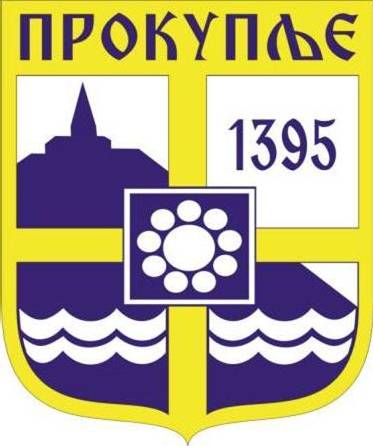 ГРАДА ПРОКУПЉА1РЕПУБЛИКА СРБИЈАГРАД ПРОКУПЉЕГРАДСКА УПРАВАОдељење за урбанизам, стамбено-комуналне делатности и грађевинарствоБРОЈ: 501-119/2020-05ДАТУМ: 13.11.2020. годинеП Р О К У П Љ Е            На основу члана 54. Закона о заштити природе („Службени гласник РС“, бр. 36/2009, 88/2010, 91/2010 – исправка, 14/2016 и 95/2018 – др. закон), Мишљења Завода за заштиту природе Србије, бр. 020-1324/4 од 22.09.2020. године и члана 74. Статута Града Прокупља                                         („Службени лист Општине Прокупље“, бр. 15/2018), Градска управа Града Прокупља доноси:Р Е Ш Е Њ Е           I ДАЈЕ СЕ сагласност на План управљања Спомеником природе “СТАБЛО ОРАХА“, КО Велика Плана, на катастарској парцели бр. 4315, чији је корисник ЈП „Србијашуме“ Београд, на територији града Прокупља, за период 2021. – 2030. године, који је донело Јавно предузеће за газдовање шумама „Србијашуме“ из Београда, бр. 13863 од 24.09.2020. године.            II Решење објавити у „Службеном листу Града Прокупља“.Саветник на пословима процене    утицаја на животну средину    и праћење стања и заштита                                                      НАЧЕЛНИК и унапређење животне средине                                             ГРАДСКЕ УПРАВЕдипл. хем. Светлана Момчиловић с.р                                          Невена Јовић с.р.С а д р ж а ј1.Решење о давању сагласности на План управљања спомеником природе''Стабло ораха'' КО Велика Плана.................................................................................................................................1-2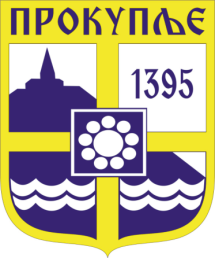  Издавач: Скупштина Грaда  Прокупља Лист уредио: Ивана Миладиновић Главни и одговорни уредник: Секретар Скупштине Града Прокупља  Александра ВукићевићГОДИНА XIБрој 51Прокупље17. Новебар2020.Лист излази према потребиГодишња претплата: 1.000 дин.Цена овог броја износи: 40 дин.Рок за рекламацију: 10 дана